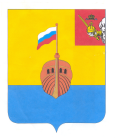 РЕВИЗИОННАЯ КОМИССИЯ ВЫТЕГОРСКОГО МУНИЦИПАЛЬНОГО РАЙОНА162900, Вологодская область, г. Вытегра, пр. Ленина, д.68тел. (81746)  2-22-03,  факс (81746) ______,       e-mail: revkom@vytegra-adm.ruЗАКЛЮЧЕНИЕна проект решения Городского Совета Муниципального образования «Город Вытегра» 25.03.2020 г.                                                                                     г. ВытеграЗаключение Ревизионной комиссии Вытегорского муниципального района на  проект решения Городского Совета Муниципального образования «Город Вытегра» «О внесении изменений в решение Городского Совета муниципального образования «Город Вытегра» от 10.12.2019 № 138» подготовлено в соответствии с требованиями Бюджетного кодекса Российской Федерации, Положения о Ревизионной комиссии Вытегорского муниципального района, на основании заключённого на 2020 год соглашения между Городским Советом МО «Город Вытегра» и  Представительным Собранием Вытегорского муниципального района.                Проектом решения предлагается внести изменения в доходную и расходную части бюджета МО на 2020 год. Изменения в параметры бюджета МО приведены в Приложениях к Заключению. Изменения связаны с уточнением безвозмездных поступлений и необходимостью перераспределения ассигнований внутри разделов, подразделов бюджетной классификации.Общая характеристика вносимых изменений в решениеВ целом доходная часть бюджета на 2020 год увеличивается на 22929,3 тыс. рублей (49,3 %) за счет увеличения безвозмездных поступлений, в том числе: дотации на 429,3 тыс. рублей (на сбалансированность бюджета), субсидии на 2500,0 тыс. рублей (на обустройство систем уличного освещения), иные межбюджетные трансферты на 20000,0 тыс. рублей (ремонт улично-дорожной сети). Общий объем безвозмездных поступлений составит 31728,6 тыс. рублей. Доля безвозмездных поступлений в общем объеме доходов составит 45,7 %.        Согласно проекта решения общий объем расходов бюджета в 2020 году увеличится на 24483,6 тыс. рублей (52,6 %) и составит 71025,9 тыс. рублей. Изменение в расходной части связано с уточнением безвозмездных поступлений, а также произведена корректировка назначений за счет собственных доходов.         Расходы раздела 01 «Общегосударственные вопросы» увеличиваются в целом на 909,2 тыс. рублей, или на 8,5 % (на выплаты персоналу), в том числе: - расходы подраздела 04 «Функционирование Правительства Российской Федерации, высших исполнительных органов государственной власти субъектов Российской Федерации, местной администрации» увеличиваются на 674,0 тыс. рублей, или на 7,9 % на содержание администрации, в том числе на выплаты заработной платы 84,9 тыс. рублей (повышение на 20,0 %), на закупки 589,1 тыс. рублей.- расходы подраздела 0113 «Другие общегосударственные вопросы» увеличиваются на 235,2 тыс. рублей. Утверждаются расходы на содержание и обслуживание муниципальной казны.        Произведено перераспределение бюджетных ассигнований внутри подраздела 03 «Функционирование законодательных (представительных) органов государственной власти и представительных органов муниципальных образований» между видами расходов: расходы на выплаты персоналу уменьшены на 36,0 тыс. рублей (экономия), на закупки увеличены на 36,0 тыс. рублей.         На 20430,0 тыс. рублей (в 4,8 раза) увеличиваются ассигнования в разделе 04 «Национальная экономика». По подразделу 0409 «Дорожное хозяйство (дорожные фонды)» объем бюджетных ассигнований предлагается увеличить на 20500,0 тыс. рублей, или в 5,4 раза. Утверждаются расходы в объеме 20000,0 тыс. рублей на ремонт улично – дорожной сети в г. Вытегра (за счет межбюджетных трансфертов), на 500,0 тыс. рублей увеличиваются расходы на осуществление дорожной деятельности в отношении автомобильных дорог общего пользования местного значения (собственные средства).В результате изменений общий объем дорожного фонда на 2020 год составит 25118,6 тыс. рублей (+20500,0 тыс. рублей). Соответствующие изменения внесены в подпункт 1 пункта 11 решения от 10 декабря 2019 г. № 138 «О бюджете муниципального образования «Город Вытегра» на 2020 год и плановый период 2021и 2022 годов». Объем межбюджетных трансфертов, получаемый в бюджет муниципального образования «Город Вытегра» из бюджета Вытегорского муниципального района, в 2020 году составил 23000,0 тыс. рублей.  Соответствующие изменения внесены в подпункт 1 пункта 9 решения от 10 декабря 2019 г. № 138 «О бюджете муниципального образования «Город Вытегра» на 2020 год и плановый период 2021и 2022 годов». Ассигнования подраздела 0412 «Другие вопросы в области национальной экономики» сокращаются на 70,0 тыс. рублей (- 58,3 %). Исключены расходы на содержание казны, перенесены в подраздел 0113 «Другие общегосударственные вопросы» в соответствии с указаниями о порядке применения бюджетной классификации Российской Федерации, утвержденные приказом Министерства финансов Российской Федерации от 6 июня 2019 года № 85н «О Порядке формирования и применения кодов бюджетной классификации Российской Федерации, их структуре и принципах назначения».       Увеличение ассигнований в разделе 05 «Жилищно-коммунальное хозяйство» составит 2800,0 тыс. рублей (+ 14,2 %), в том числе:- по подразделу 0502 «Коммунальное хозяйство» 300,0 тыс. рублей. Увеличены расходы на прочие мероприятия по коммунальному хозяйству (ремонт канализации от ККЗ до школы искусств). - по подразделу 0503 «Благоустройство» 2500,0 тыс. рублей. Утверждаются расходы на мероприятия по обустройству систем уличного освещения.         Объем бюджетных ассигнований по разделу 0800 «Культура, кинематография» увеличивается на 344,4 тыс. рублей (6,2 %). Увеличение планируется по подразделу 0801 «Культура» на выплаты заработной платы работникам муниципальных учреждений (повышение согласно майских указов Президента).         Проектом решения утверждается дефицит бюджета в объеме 1554,3 тыс. рублей. Источниками финансирования дефицита бюджета является изменение остатков средств на счетах бюджета по состоянию на 01 01.2020 года.Предлагаемый к утверждению объем дефицита соответствует нормам статьи 92.1 Бюджетного кодекса Российской Федерации.         Внесена техническая поправка в объем межбюджетных трансфертов, передаваемых бюджету Вытегорского муниципального района (подпункт 1 пункта 8 решения Городского Совета МО «Город Вытегра» от 10.12.2019 г. № 138 «О бюджете муниципального образования «Город Вытегра» на 2020 год и плановый период 2021 и 2022 годов»). Проектом решения вносятся соответствующие изменения в приложения к решению Городского Совета МО «Город Вытегра» от 10.12.2019 г. № 138 «О бюджете муниципального образования «Город Вытегра» на 2020 год и плановый период 2021 и 2022 годов».                Выводы и предложения.Представленный проект решения соответствует требованиям Бюджетного кодекса Российской Федерации, Положению о бюджетном процессе в муниципальном образовании «Город Вытегра», соответствует требованиям приказа Министерства финансов Российской Федерации от 6 июня 2019 года № 85н «О Порядке формирования и применения кодов бюджетной классификации Российской Федерации, их структуре и принципах назначения».Проект решения Городского Совета Муниципального образования «Город Вытегра» «О внесении изменений в решение Городского Совета муниципального образования «Город Вытегра» от 10.12.2019 № 138» рекомендуется к рассмотрению.Аудитор Ревизионной комиссии                                                                               О.Е. Нестерова                                                   Утверждено решением о бюджете от 10.12.2019 г. № 138 с изменениями Предлагаемые изменение проектом решенияИзменение% измененияДоходы всего (тыс.руб.)46542,369471,6+ 22929,3+49,3%Налоговые и неналоговые доходы37743,037743,000Безвозмездные поступления8799,331728,6+22929,3+260,6 %Расходы всего (тыс.руб.)46542,371025,9+24483,6+52,6%Дефицит (-)  (профицит (+) ) бюджета0                - 1554,3- 1554,3*